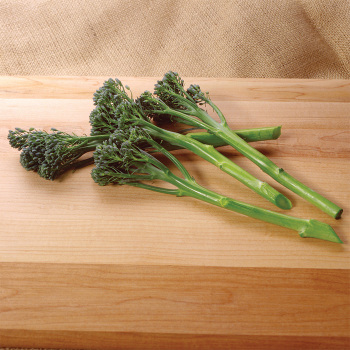 Broccoli - Aspabroc HybridKnown as Broccolini in the produce section of your grocery store and on restaurant menus, resembles a broccoli raab with an asparagus stem, with a mild taste. Easy-to-grow. After first maturity of the central shoots, plants will set 3 to 5 shoots shortly thereafter and continue for about 4 weeks in mild weather.Culture: Prefers a well-drained, fertile soil high in organic matter with a pH of 6.0–7.5. Spacing: 18-24 inches apart.Irrigation:  Prefers a consistent supply of moisture throughout the growing season. Irrigate regularly for best results.Generally, it is best to water when the top half-inch to inch of soil begins to dry. Thick-leaved plants like broccoli will not dry out as fast. Water enough to thoroughly wet the soil and root zone, but overwatering encourages disease. Soil and foliage need time to dry, so the best time to water is early in the morning. https://gardeningsolutions.ifas.ufl.edu/plants/edibles/vegetables/watering-the-vegetable-garden.htmlFertilizer: Granular Nature Safe 5-6-6 and Blood Meal, along with Compost Plus, Micros Plus, and Capacity Plus, used at VISTA at the beginning of the Fall season are good starter fertilizers to support root and leaf development. Broccoli is a heavy feeder and will also benefit from applications of boron, calcium and magnesium, particularly during the early stages of growth. Matures 50-60 days after transplant. https://www.totallytomato.com/product/T01460/97Compatible plants include carrot, celery, cucumber, lettuce, radish, shallot, spinach, and Swiss chard.  Because broccoli is a notorious calcium-hog, plants that require little calcium (e.g.  beets, nasturtiums, marigolds) are good companion plants.Incompatible plants include peppers, mustard greens, pole beans, lima beans, snap beans, squash, and strawberries.  Since broccoli is a heavy feeder, other heavy-feeding plants are not good companions (cantaloupe, pumpkin, sweet corn, and watermelon).